Дата: 06 мая 2020 годаТема: Удивительные животныеЦель: знакомство с Царством ЖивотныеЗадачи:- познакомить с разнообразием животного мира;- привести интересные факты из жизни животных.Продолжим разговор о Царстве Животные.На этот раз речь пойдет о Пресмыкающихся, или Рептилиях. В этот класс входят все разновидности ящериц, змей и черепах.Каких только нет в мире ЯЩЕРИЦ! К примеру на Мадагаскаре обитают карликовые хамелеоны. Их тело вместе с хвостом имеет длину всего 2-3 сантиметра! А самые крупные ящерицы - комодские вараны: тело их длиной до трех метров, массой до 165 килограммов (по массе они превосходят мадагаскарского хамелеона в 82 500 раз!)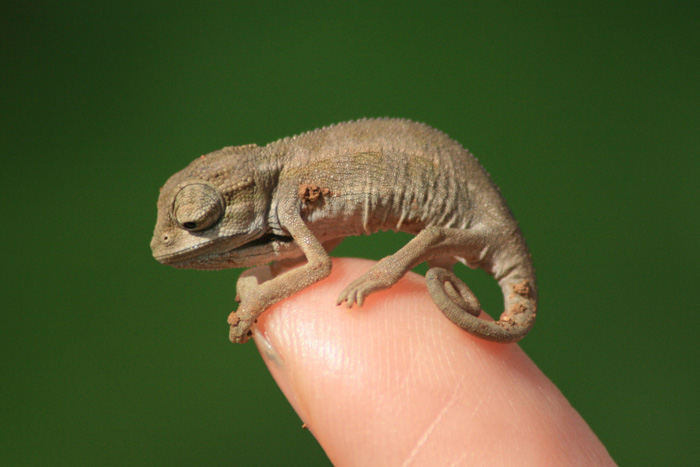 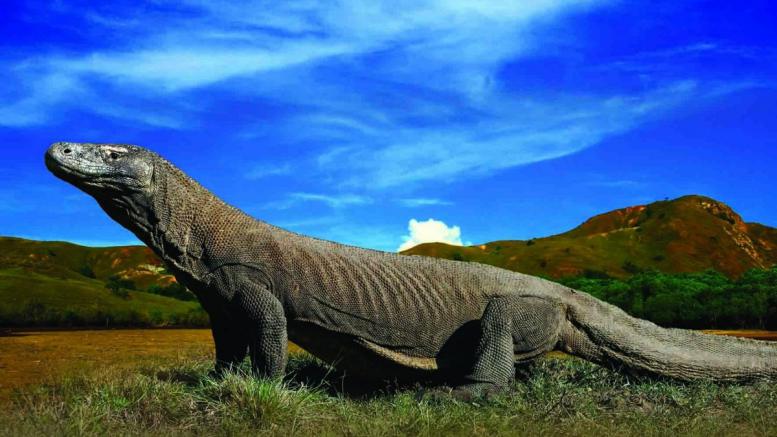 Чрезвычайно своеобразную группу пресмыкающихся представляют ЗМЕИ, от обыкновенных ужа и гадюки до тропических удавов анаконд и питонов. В отличие от ящериц у змей нет конечностей. Змеи различаются окраской, наличием яда и размерами.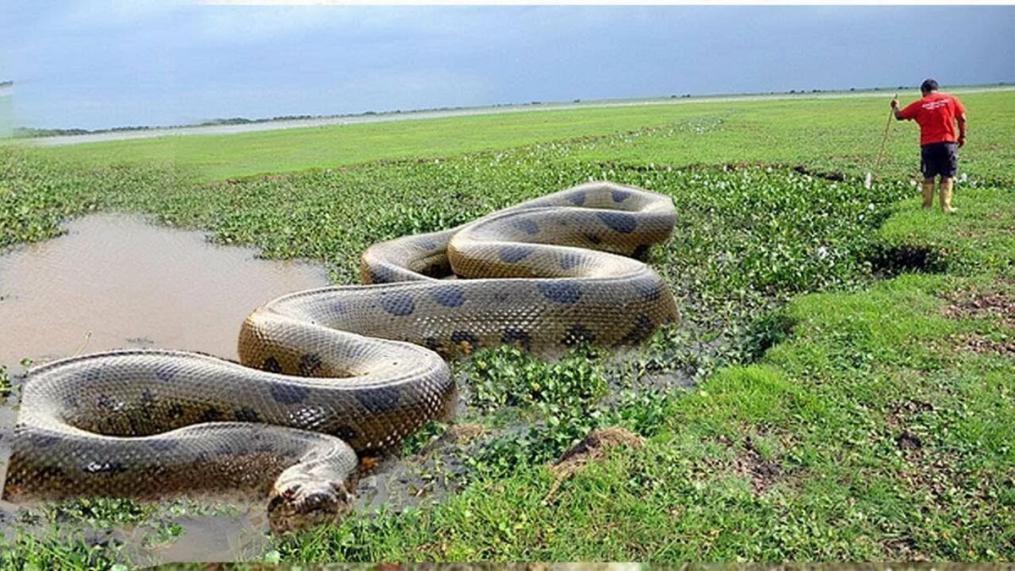 Анаконда, удав, длина которого достигает 12 метров. Может охотиться на некрупных млекопитающих, в том числе, на человека. Душит добычу своими кольцами и заглатывает ее полностью.  А ЧТО ИНТЕРЕСНОГО ВЫ ЗНЕТЕ О ЧЕРЕПАХАХ?